Unsere Gesellschaft zeichnet sich durch einen hohen Konsum von Suchtmitteln aus. Im legalen Bereich sind es Nikotin, Alkohol und Medikamente. Im illegalen Bereich ist Cannabis die beliebteste Droge bei jungen Menschen. Aber auch Speed, Kokain und andere Substanzen werden von jüngeren und älteren Menschen konsumiert. Sucht- und Drogenprobleme finden sich in allen gesellschaftlichen Schichten und hindern Menschen daran, ihr Leben aus eigener Kraft zu bewältigen. Suchtprobleme beeinträchtigen nicht nur die Betroffenen selbst, sondern auch ihre Angehörigen.In Wuppertal arbeiten alle Träger und Selbsthilfegruppen, die Hilfsangebote für Menschen mit einer Suchterkrankung vorhalten, in einem Netzwerk zusammen.Die Suchtberatungsstellen in Wuppertal bieten niederschwellige offene Sprechstunden und/oder erste Kontakte über Telefon an. Alle Angebote sind kostenlos.Auch Selbsthilfegruppen sind ein wichtiger Bestandteil des Hilfesystems. Hier können Betroffene und Angehörige Halt und Unterstützung finden.Sollten Sie oder Menschen aus Ihrem sozialen oder beruflichen Umfeld Hilfe und Unterstützung benötigen, finden Sie in diesem Flyer die Kontaktdaten der Angebote im Bereich der Suchtkrankenhilfe in Wuppertal.Angebote für Kinder und JugendlicheCaritasverband Wuppertal/Solingen e.V.Beratungsstelle für Eltern, Kinder und JugendlicheDrachenfliegerGruppe für Kinder suchtkranker Eltern Hünefeldstr. 5742285 WuppertalTel.: 0202/389036010Beratungsstelle für Drogenprobleme e.V. Fachstelle für SuchtpräventionFreundes- und Förderkreis Suchtkrankenhilfe e.V. „Interface Extended“ Beratungs- und Präventionsangebot für medienkonsumierende Kinder und Jugendliche und deren Angehörige.Zollstr. 442103 WuppertalTel.: 0202/96758110 und 0202/976430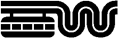 Bei Rückfragen:Stadt Wuppertal – SozialamtAbt. Sozialplanung, Beratung und QualitätssicherungPsychiatrie- und SuchtplanungTel.: 0202/563 4513Fotos: Pixabay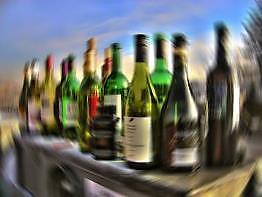 Informationen über die Beratungsangebote für Menschen mit Suchtproblemen in Wuppertal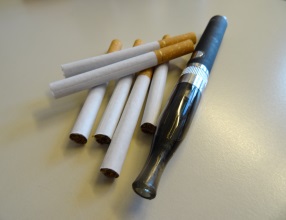 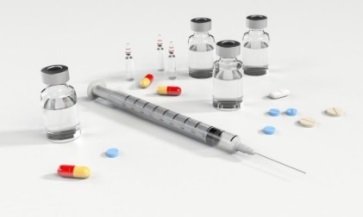 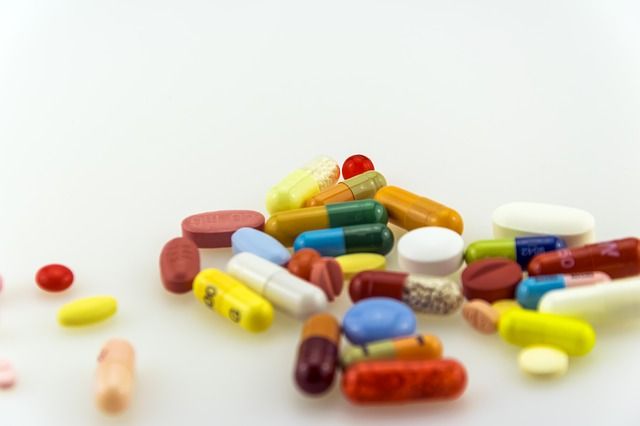 Beratungsangebote für Menschen mit Suchtproblemen  in Wuppertal:Alle Suchtberatungsstellen beraten auch im Bereich Mediensucht/Medienkompetenz.Legale SuchtmittelBlaues Kreuz Diakoniewerk mildtätige GmbH, Psychosoziale Beratungs- und BehandlungsstelleKleiner Werth 34 42275 Wuppertal	Tel.: 0202/25027930Caritasverband Wuppertal/Solingen e.V.Suchtberatungsstelle	Kasinostr. 2642103 WuppertalTel.: 0202/38903 4010(auch Fachstelle für Glücksspielsucht)Freundes- und Förderkreis Suchtkrankenhilfe e.V.Café Okay	Besenbruchstr. 1042285 WuppertalTel.: 0202/9764310PräventionBeratungsstelle für Drogenprobleme e.V.Fachstelle für Suchtprävention	Zollstr. 442103 WuppertalTel.: 0202/6975810Illegale SuchtmittelPsychosoziale Betreuung bei Substitution (PSB)Beratungsstelle für Drogenprobleme e.V.Zollstr. 442103 WuppertalTel.: 0202/6975810Freundes- und Förderkreis Suchtkrankenhilfe e.V.Drogenhilfe „Gleis 1“mit Drogentherapeutischer Ambulanz und angegliedertem DrogenkonsumraumDöppersberg 142103 WuppertalTel.: 0202/478280Freundes- und Förderkreis Suchtkrankenhilfe e.V.Café Okay (ausschließlich PSB)Besenbruchstr. 1042285 WuppertalTel.: 0202/9764310Klinischer BereichEv. Stiftung TannenhofInstitutsambulanzFriedrich-Engels-Allee 15642285 WuppertalTel.: 0202/2655566Ev. Stiftung TannenhofFachklinik LangenbergKrankenhausstr. 1742555 Velbert	Tel.: 02052/6070Sana Klinikum RemscheidZentrum für seelische Gesundheit des Kindes- und JugendaltersAmbulanz WuppertalWeststr. 10342119 WuppertalTel.: 0202/75845-60Sucht und PsychiatrieStadt Wuppertal - GesundheitsamtSozialpsychiatrischer Dienst	Parlamentsstr. 2042275 Wuppertal	Tel.: 0202/563 2168HIV und AidsAIDS-Hilfe Wuppertal e.V.Simonsstr. 36 42117 WuppertalTel.: 0202/450003Selbsthilfegruppen Stadt WuppertalSelbsthilfe-KontaktstelleNeumarkt 1042103 WuppertalTel.:0202/563-4519EssstörungenFrauenBeratung e.V. Wuppertal	Laurentiusstr. 1242103 Wuppertal	Tel.: 0202/306007